MATERIAL LUNES 1 DE JUNIO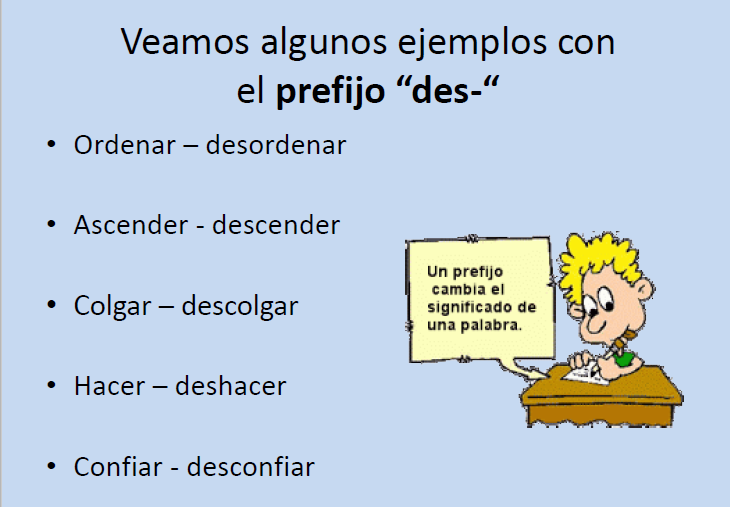 PIENSA Y CONTESTA ORALMENTE: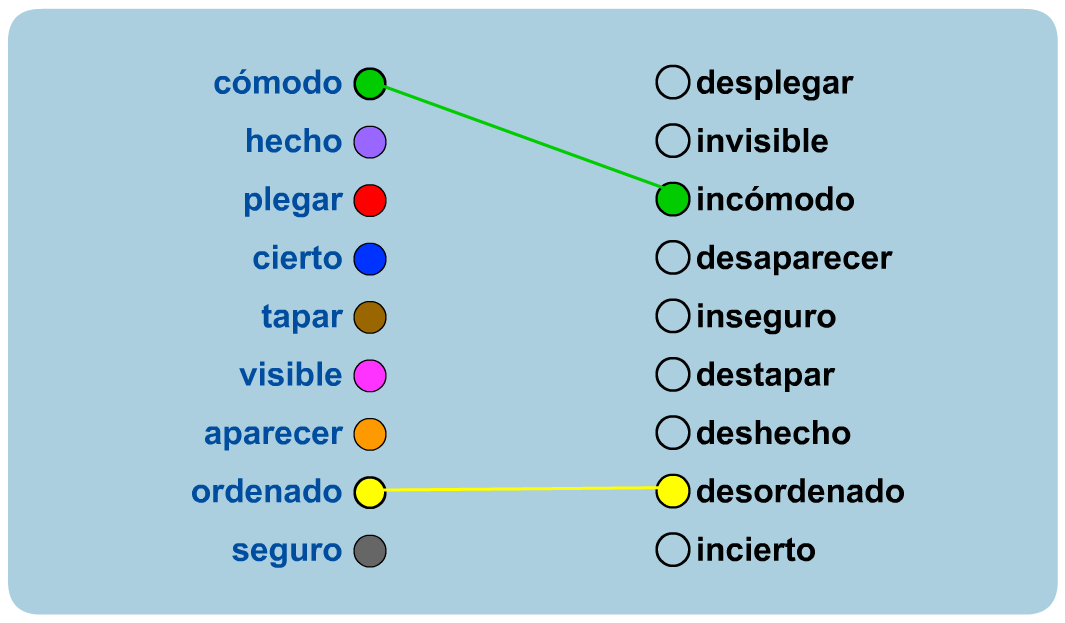 SOLUCIONES:CÓMODO –INCÓMODOHECHO- DESHECHOPLEGAR- DESPLEGARCIERTO-INCIERTOTAPAR- DESTAPARVISIBLE- INVISIBLEAPARECER- DESAPARECERORDENADO-DESORDENADOSEGURO-INSEGUROAhora, vamos a trabajar los tiempos verbales. Tienes que colocar cada verbo en el tiempo que le corresponde, en pasado, presente o futuro. 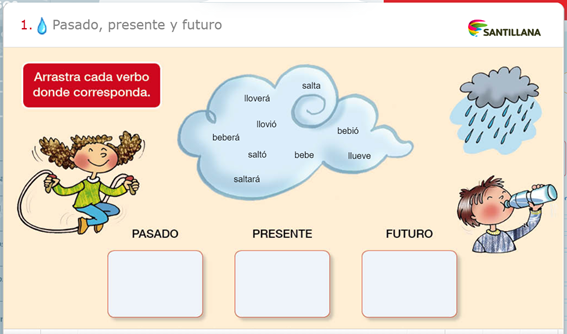 PASADO (AYER): saltó, llovió y bebióPRESENTE (HOY, AHORA): bebe, salta y llueve.FUTURO (MAÑANA): beberá, saltará y lloverá.Vamos a repasar el uso de la coma: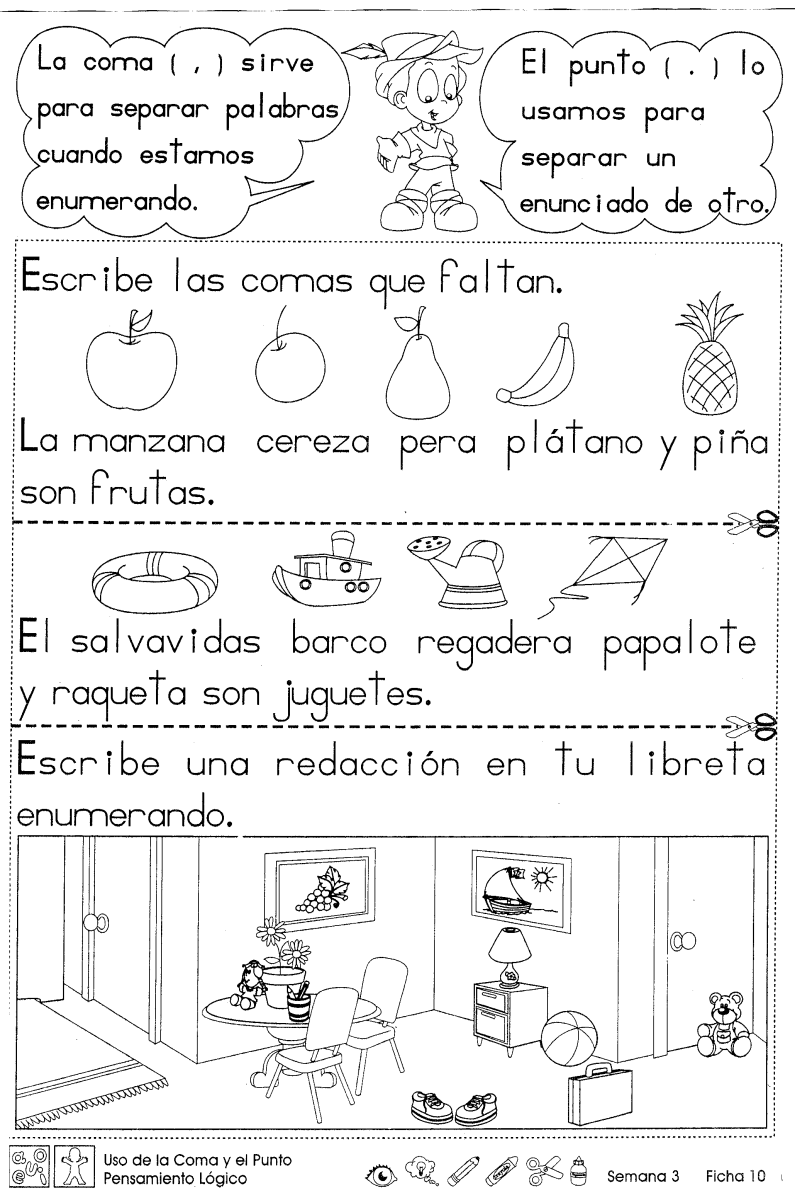 Escribe las comas que faltan:SOLUCIÓN:La manzana, cereza,  pera, plátano y pina son frutas.SOLUCIÓN:El salvavidas, barco, regadera, papalote y raqueta son juguetes.